INDICAÇÃO Nº 5853/2017Sugere ao Poder Executivo Municipal que verifique a possibilidade da instalação de academia ao ar livre na área publica localizada na Rua José Bueno Quirino defronte o nº 185 no Jd. Augusto Cavalheiro. (A)Excelentíssimo Senhor Prefeito Municipal, Nos termos do Art. 108 do Regimento Interno desta Casa de Leis, dirijo-me a Vossa Excelência para sugerir ao setor competente que verifique a possibilidade da instalação de academia ao ar livre na área publica localizada na Rua José Bueno Quirino defronte o nº 185 no Jd. Augusto Cavalheiro.Justificativa:Fomos procurados por moradores do referido bairro solicitando essa providencia, pois segundo eles nesse local não há área de lazer para pratica de esportes fazendo com que tenham que se locomover a outros bairros distantes. Plenário “Dr. Tancredo Neves”, em 12 de Julho de 2017.José Luís Fornasari                                                  “Joi Fornasari”Solidariedade                                                    - Vereador -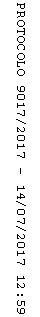 